 4th Grade Supply List 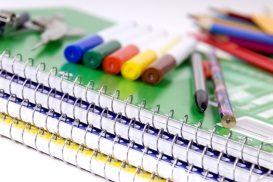 *Book bag*Pencil box*Highlighter-2*Colored pencils*Pencils-4*One subject spiral notebook with a black cover-1*2 pocket folder for homework-1*Glue sticks-1 large or 2 small*Kids scissors*A box of Kleenex for classroom use*One bottle of hand sanitizer for classroom use**Please do not send trapper keepers or 3 ring binders because they do not fit in the desks.**